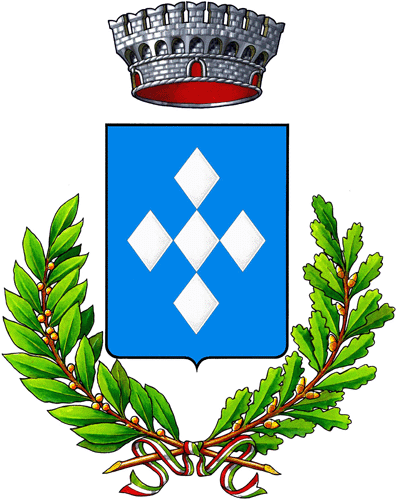 Comune di CarinolaLe sezioni e le informazioni che possono variare sulla base della diversa legislazione regionale sono contrassegnate conun asterisco (*).SEGNALAZIONE CERTIFICATA DI INIZIO ATTIVITÀ(art. 22 e 23, d.P.R. 6 giugno 2001, n. 380 - art. 19, l. 7 agosto 1990, n. 241 – artt. 5 e 7, d.P.R. 7 settembre 2010, n. 160)DATI DEL TITOLARE                (in caso di più titolari, la sezione è ripetibile nell’allegato “SOGGETTI COINVOLTI”)DATI  DELLA DITTA O SOCIETA’ 								(eventuale)DICHIARAZIONIIl titolare, consapevole delle pene stabilite per false attestazioni e mendaci dichiarazioni ai sensi dell’articolo 76 deld.P.R. 28 dicembre 2000, n. 445 e degli artt. 483,495 e 496 del Codice Penale e che inoltre, qualora dal controlloeffettuato emerga la non veridicità del contenuto della dichiarazione resa, decadrà dai benefici conseguenti alprovvedimento conseguito sulla base della dichiarazione non veritiera ai sensi dell’art. 75 del d.P.R. n. 445/2000, sotto lapropria responsabilitàDICHIARAa) Titolarità dell’interventob) Presentazione della segnalazione certificata di inizio attività (*)c)      Qualificazione dell’intervento (*)d) Localizzazione dell’interventoe) Opere su parti comuni o modifiche esternef) Descrizione sintetica dell’interventog) Regolarità urbanistica e precedenti edilizi (*)h) Calcolo del contributo di costruzione (*)i) Tecnici incaricatil) Impresa esecutrice dei lavorim) Rispetto degli obblighi in materia di salute e sicurezza nei luoghi di lavoron) Diritti di terzio) Rispetto della normativa sulla privacyQUADRO RIEPILOGATIVO DELLA DOCUMENTAZIONE GIÀ DISPONIBILE E ALLEGATAData e luogo										 il/i dichiaranti_______________________INFORMATIVA SULLA PRIVACY (ART. 13 del d.lgs. n. 196/2003)Ai sensi dell’art. 13 del codice in materia di protezione dei dati personali si forniscono le seguenti informazioni:Finalità del trattamento: I dati personali dichiarati saranno utilizzati dagli uffici nell’abito del procedimento per il quale lapresente segnalazione viene resa.Modalità: Il trattamento avverrà sia con strumenti cartacei sia su supporti informatici a disposizione degli uffici.Ambito di comunicazione: I dati verranno comunicati a terzi ai sensi della l. n. 241/1990, ove applicabile, e in caso diverifiche ai sensi dell’art. 71 del d.P.R. n. 445/2000.Diritti: Il sottoscrittore può in ogni momento esercitare i diritti di accesso, rettifica, aggiornamento e integrazione dei datiai sensi dell’art. 7 del d.lgs. n. 196/2003 rivolgendo le richieste al SUAP/SUE.Titolare: SUAP/SUE di ______________SOGGETTI COINVOLTI1. TITOLARI (compilare solo in caso di più di un titolare)2. TECNICI INCARICATI (compilare obbligatoriamente)3. IMPRESE ESECUTRICI(compilare in caso di affidamento dei lavori ad una o più imprese)RELAZIONE TECNICA DI ASSEVERAZIONE(art. 23, d.P.R. 6 giugno 2001, n. 380)DATI DEL PROGETTISTAN.b. I dati del progettista coincidono con quelli già indicati, nella sezione 2 dell’Allegato “Soggetti coinvolti”, per ilprogettista delle opere architettonicheDICHIARAZIONIIl progettista, in qualità di tecnico asseverante, preso atto di assumere la qualità di persona esercente un servizio dipubblica necessità ai sensi degli articoli 359 e 481 del Codice Penale, consapevole che le dichiarazioni false, la falsitànegli atti e l'uso di atti falsi comportano l'applicazione delle sanzioni penali previste dagli artt. 75 e 76 del d.P.R. n.445/2000 e di quelle di cui all'art. 19, comma 6, della legge n. 241/1990, sotto la propria responsabilitàDICHIARA1) Tipologia di intervento e descrizione sintetica delle opere (*)2) Dati geometrici dell'immobile oggetto di intervento (*)3) Strumentazione urbanistica comunale vigente e in salvaguardia (*)4) Barriere architettoniche5) Sicurezza degli impianti6) Consumi energetici (*)7) Tutela dall’inquinamento acustico (*)8) Produzione di materiali di risulta (*)9) Prevenzione incendi10) Amianto11) Conformità igienico-sanitaria (*)12) Interventi strutturali e/o in zona sismica (*)13) Qualità ambientale dei terreni (*)DICHIARAZIONI SUL RISPETTO DI OBBLIGHI IMPOSTI DALLA NORMATIVA REGIONALE(ad es. tutela del verde, illuminazione, ecc.)14) Quadri informativi aggiuntivi (schema tipo) (*)DICHIARAZIONI RELATIVE AI VINCOLITUTELA STORICO-AMBIENTALE15) Bene sottoposto ad autorizzazione paesaggistica16) Bene sottoposto a parere della Soprintendenza17) Bene in area protetta (*)TUTELA ECOLOGICA18) Bene sottoposto a vincolo idrogeologico (*)19) Bene sottoposto a vincolo idraulico (*)20) Zona di conservazione “Natura 2000” (*)21) Fascia di rispetto cimiteriale (*)22) Aree a rischio di incidente rilevante (*)23) Altri vincoli di tutela ecologica (*)TUTELA FUNZIONALE24) Vincoli per garantire il coerente uso del suolo e l’efficienza tecnica delle infrastrutture (*)ASSEVERAZIONETutto ciò premesso, il sottoscritto tecnico, in qualità di persona esercente un servizio di pubblica necessità ai sensi degliartt.359 e 481 del Codice Penale, esperiti i necessari accertamenti di carattere urbanistico, edilizio, statico, igienico ed aseguito del sopralluogo, consapevole di essere passibile dell’ulteriore sanzione penale nel caso di falsa asseverazione circa l’esistenza dei requisiti o dei presupposti di cui al comma 1 dell’art. 19 della L. N. 241/90ASSEVERAla conformità delle opere sopra indicate, compiutamente descritte negli elaborati progettuali, agli strumenti urbanistici approvati e non in contrasto con quelli adottati, la conformità al Regolamento Edilizio Comunale, al Codice della Strada, nonché al Codice Civile e assevera che le stesse rispettano le norme di sicurezza e igienico/sanitarie e le altre normevigenti in materia di urbanistica, edilizia, e quanto vigente in materia, come sopra richiamato. Il sottoscritto dichiara inoltre che l’allegato progetto è compilato in piena conformità alle norme di legge e dei vigenti regolamenti comunali, nei riguardi pure delle proprietà confinanti essendo consapevole che la presente segnalazione non può comportare limitazione dei diritti dei terzi, fermo restando quanto previsto dall’articolo 19, comma 6-ter, della l. n.241/1990.Data e luogo 									il progettista  ______________________________________________________________________________________________________________________INFORMATIVA SULLA PRIVACY (ART. 13 del d.lgs. n. 196/2003)Ai sensi dell’art. 13 del codice in materia di protezione dei dati personali si forniscono le seguenti informazioni:Finalità del trattamento: I dati personali dichiarati saranno utilizzati dagli uffici nell’abito del procedimento per il quale lapresente segnalazione viene resa.Modalità: Il trattamento avverrà sia con strumenti cartacei sia su supporti informatici a disposizione degli uffici.Ambito di comunicazione: I dati verranno comunicati a terzi ai sensi della l. n. 241/1990, ove applicabile, e in caso diverifiche ai sensi dell’art. 71 del d.P.R. n. 445/2000.Diritti: Il sottoscrittore può in ogni momento esercitare i diritti di accesso, rettifica, aggiornamento e integrazione dei datiai sensi dell’art. 7 del d.lgs. n. 196/2003 rivolgendo le richieste al SUAP/SUE.Titolare: SUAP/SUE di ______________Sportello Unico Attività ProduttiveSportello Unico EdiliziaSCIASCIA con richiesta contestuale di atti presuppostiIndirizzo __________________________________________PEC / Posta elettronica ____________________________Pratica edilizia del ________________________ Protocollo ____________________________________________Cognome eNome ________________________________________________________________________codice fiscale |__|__|__|__|__|__|__|__|__|__|__|__|__|__|__|__|nato a _______________________ prov. |__|__| stato _____________________________nato il |__|__|__|__|__|__|__|__|residente in _______________________ prov. |__|__| stato _____________________________indirizzo ___________________________________ n. _________ C.A.P. |__|__|__|__|__|PEC / postaelettronica ________________________________________________Telefono fisso /cellulare________________________________________________in qualità di ________________________________________________________________________della ditta /società ________________________________________________________________________codice fiscale /p. IVA |__|__|__|__|__|__|__|__|__|__|__|__|__|__|__|__|Iscritta allaC.C.I.A.A. di _______________________ prov. |__|__| n. |__|__|__|__|__|__|__|con sede in _______________________ prov. |__|__| indirizzo _____________________________PEC / postaelettronica ___________________________________ C.A.P. |__|__|__|__|__|Telefono fisso /cellulare___________________________________di avere titolo alla presentazione di questa pratica edilizia in quanto______________________________________________ (Ad es. proprietario, comproprietario, usufruttuario, ecc.)dell’immobile interessato dall’intervento e dia.1 avere titolarità esclusiva all’esecuzione dell’interventoa.2 non avere titolarità esclusiva all’esecuzione dell’intervento, ma di disporre comunque della dichiarazione             di assenso dei terzi titolari di altri diritti reali o obbligatoridi presentare la segnalazione certificata di inizio attività ediliziab.1 in assenza di atti di assenso presupposti, in quanto l’intervento oggetto della segnalazione non necessita di               atti o pareri che non possono essere sostituiti dalle autocertificazioni, attestazioni e asseverazioni o certificazioni              di tecnici abilitati.               b.1.2 Il titolare dichiara che i lavori avranno inizio in data |__|__|__|__|__|__|__|__|b.2 essendo già in possesso di tutti gli atti di assenso presupposti, comunque denominati, già rilasciati             dalle competenti amministrazioni.             b.2.1 Il titolare dichiara che i lavori avranno inizio in data |__|__|__|__|__|__|__|__|b.3 richiedendo contestualmente l’acquisizione d’ufficio degli atti di assenso presupposti, comunque               denominati, alle competenti amministrazioni. Il titolare dichiara di essere a conoscenza che l’attività oggetto             della segnalazione può essere iniziata dopo il rilascio dei relativi atti di assenso.che la presente segnalazione riguarda:c.1 attività che rientrano nell’ambito del procedimento automatizzato ai sensi degli articoli 5 e 6 del             d.P.R. n. 160/2010c.2 attività che rientrano nell’ambito del procedimento ordinario ai sensi dell’articolo 7 del d.P.R. n.             160/2010c.3 interventi di cui all’articolo 22, comma 1 del d.P.R. n. 380/2001c.4 intervento in corso di esecuzione, ai sensi dell’articolo 37, comma 5 del d.P.R. n. 380/2001, con             pagamento di sanzione, e pertanto si allega             c.4.1 la ricevuta di versamento di € 516,00c.5 intervento realizzato, ai sensi dell’articolo 37, comma 4 del d.P.R. n. 380/2001, in data                 |__|__|__|__|__|__|__|__| e conforme alla disciplina urbanistica ed edilizia vigente sia al momento                della realizzazione, sia al momento della presentazione della segnalazione, pertanto si allega:              c.5.1 la ricevuta di versamento minimo di € 516,00, che sarà soggetto ad eventuale conguaglio                              a seguito di istruttoria ediliziac.6 variante in corso d’opera (art. 22, comma 2, d.P.R. n. 380/2001)c.7 variazione essenziale (artt. 31 e 32, d.P.R. n. 380/2001) al/alla:             c.7.1 permesso di costruire n. _________ del |__|__|__|__|__|__|__|__|             c.7.2 denuncia di inizio attività n. _________ del |__|__|__|__|__|__|__|__|                             (articolo 22, comma 2, d.P.R. n. 380/2001)             c.7.3 segnalazione cert. di inizio attività n. _________ del |__|__|__|__|__|__|__|__|             c.7.4 titolo unico n. _________ del |__|__|__|__|__|__|__|__|che l’intervento interessa l’immobilesito in        (via, piazza, ecc.) __________________________________________                                       n. _______                         scala ______          piano _____         interno _____               C.A.P. |__|__|__|__|__|censito al catasto                                                                                                                                                            sez.                           foglio n. ______                    map. _____             sub. ____         sez. ____           urb. ______fabbricatiterreni                                      avente destinazione d’uso _____________________________________________                                                                                  (Ad es. residenziale, industriale, commerciale, ecc.)che le opere previstee.1 non riguardano parti comunie.2 riguardano le parti comuni di un fabbricato condominialie.3 riguardano parti comuni di un fabbricato con più proprietà, non costituito in condominio, e dichiara che             l’intervento è stato approvato dai comproprietari delle parti comuni, come risulta da atto consegnato al                                    progettista ovvero dalla sottoscrizione degli elaborati da parte di tutti i comproprietari corredata da copia di             documento d’identitàe.4 riguardano parti dell’edificio di proprietà comune ma non necessitano di assenso perché, secondo l’art.             1102 c.c., apportano, a spese del titolare, le modificazioni necessarie per il miglior godimento delle parti             comuni non alterandone la destinazione e senza impedire agli altri partecipanti di usufruirne secondo il loro              dirittoche i lavori per i quali viene inoltrata la presente Segnalazione Certificata di Inizio Attività consistono in:________________________________________________________________________________________________________________________________________________________________________________________________________________________________________________________________________________________________________________________________________________________________________________________che lo stato attuale dell’immobile risulta:g.1 pienamente conforme alla documentazione dello stato di fatto legittimato dal seguente titolo/pratica edilizia             (o, in assenza, dal primo accatastamento)g.2 in difformità rispetto al seguente titolo/pratica edilizia (o, in assenza, dal primo accatastamento), tali opere             sono state realizzate in data |__|__|__|__|__|__|__|__|              g.(1-2).1 titolo unico (SUAP)                                     n. _________ del |__|__|__|__|__|__|__|__|              g.(1-2).2 permesso di costruire /                                    licenza edil. / concessione edilizia            n. _________ del |__|__|__|__|__|__|__|__|              g.(1-2).3 autorizzazione edilizia                                 n. _________ del |__|__|__|__|__|__|__|__|              g.(1-2).4 comunicazione edilizia                                    (art. 26 l. n. 47/1985)                                     n. _________ del |__|__|__|__|__|__|__|__|              g.(1-2).5 condono edilizio                                          n. _________ del |__|__|__|__|__|__|__|__|              g.(1-2).6 denuncia di inizio attività                            n. _________ del |__|__|__|__|__|__|__|__|              g.(1-2).7 segnalazione certificata di inizio attività   n. _________ del |__|__|__|__|__|__|__|__|              g.(1-2).8 comunicazione edilizia libera                     n. _________ del |__|__|__|__|__|__|__|__|              g.(1-2).9 altro ______________________                  n. _________ del |__|__|__|__|__|__|__|__|              g.(1-2).10 primo accatastamentog.3 non sono stati reperiti titoli abilitativi essendo l’immobile di remota costruzione e non interessato             successivamente da interventi edilizi per i quali era necessario di munirsi di titoli abilitativiche l’intervento da realizzareh.1    è a titolo gratuito, ai sensi della seguente normativa ______________________________h.2    è a titolo oneroso e pertantoh.2.1 allega il prospetto di calcolo preventivo del contributo di costruzione, a firma di tecnico abilitato,                e la ricevuta di versamento del contributo di costruzionedi aver incaricato, in qualità di progettista/i, il/i tecnico/i indicato/i alla sezione 2 dell’allegato “SOGGETTICOINVOLTI” e dichiara inoltrei.1 di aver incaricato, in qualità di direttori dei lavori e di altri tecnici, i soggetti indicati alla sezione 2 dell’allegato           “SOGGETTI COINVOLTI”i.2 che il/i direttore/i dei lavori e gli altri tecnici incaricati saranno individuati prima dell’inizio dei lavori (*)l.1 che i lavori sono eseguiti / sono stati eseguiti dalla/e impresa/e indicata/e alla sezione 3 dell’allegato           “SOGGETTI COINVOLTI”l.2 che l’impresa esecutrice/imprese esecutrici dei lavori sarà/saranno individuata/e prima dell’inizio dei lavori (*)l.3 che, in quanto opere di modesta entità che non interessano le specifiche normative di settore, i lavori sono            eseguiti / sono stati eseguiti in prima persona, senza alcun affidamento a ditte esterne (*)che l’interventom.1 ricade nell’ambito di applicazione del d.lgs. n. 81/2008 e pertanto:              m.1.1 relativamente alla documentazione delle imprese esecutrici                         m.1.1.1 dichiara che l’entità presunta del cantiere è inferiore a 200 uomini-giorno ed i lavori non                                               comportano i rischi particolari di cui all’allegato XI del d.lgs. n. 81/2008 e di aver verificato il                                              certificato di iscrizione alla Camera di commercio, il documento unico di regolarità                                                              contributiva, corredato da autocertificazione in ordine al  possesso degli altri requisiti                                                         previsti dall’allegato XVII del d.lgs. n. 81/2008, e l’autocertificazione relativa al contratto                                                 collettivo applicato                        m.1.1.2 dichiara di aver verificato la documentazione di cui alle lettere a) e b) dell'art. 90 comma 9                                             prevista dal d.lgs. n. 81/2008 circa l’idoneità tecnico professionale della/e impresa/e                                               esecutrice/i e dei lavoratori autonomi, l’organico medio annuo distinto per qualifica, gli                                                estremi delle denunce dei lavoratori effettuate all'Istituto nazionale della previdenza sociale                                             (INPS), all'Istituto nazionale assicurazione infortuni sul lavoro (INAIL) e alle casse edili,                                                       nonché il contratto collettivo applicato ai lavoratori dipendenti, della/e impresa/e esecutrice/i               m.1.2  relativamente alla notifica preliminare di cui all’articolo 99 del d.lgs. n. 81/2008                      m.1.2.1  dichiara che l’intervento non è soggetto all’invio della notifica                      m.1.2.2  dichiara che l’intervento è soggetto all’invio della notifica e pertanto                                           m.1.2.2.1allega  alla  presente  segnalazione  la  documentazione  necessaria  per  la                                                                  notifica, il cui contenuto sarà  riprodotto su apposita tabella, esposta in cantiere                                                                                              per tutta la durata dei lavori, in  luogo visibile dall’esterno             m.1.2.2.2 indica gli estremi della notifica, il cui contenuto sarà riprodotto su apposita tabella, esposta in                                      cantiere  per tutta la durata dei lavori, in luogo visibile dall’esterno, già trasmessa in data                                       |__|__|__|__|__|__|__|__| con prot./cod. _________m.2 non ricade nell’ambito di applicazione del d.lgs. n. 81/2008m.3 ricade nell’ambito di applicazione del d.lgs. 81/2008 ma si riserva di presentare le dichiarazioni di cui al             presente quadro prima dell’inizio lavori, poiché i dati dell’impresa esecutrice saranno forniti prima dell’inizio                         lavori (*) di essere a conoscenza che l’efficacia della presente SCIA è sospesa qualora sia assente il piano di              sicurezza e coordinamento di cui all’articolo 100 del d.lgs. n. 81/2008 o il fascicolo di cui all’articolo 91, comma              1, lettera b), quando previsti, oppure in assenza di notifica di cui all’articolo 99, quando prevista, oppure in               assenza di documento unico di regolarità contributivadi essere consapevole che la presente segnalazione non può comportare limitazione dei diritti dei terzi, fermorestando quanto previsto dall’articolo 19, comma 6-ter, della l. n. 241/1990di aver letto l’informativa sul trattamento dei dati personali posta al termine del presente moduloAtti inpossessodelComunee di altreamm.ni(*)Attiallegati(*)Denominazione allegatoQuadroinformativodiriferimentoCasi in cui è previstol’allegatoSoggetti coinvoltii), l)Sempre obbligatorioRicevuta di versamento dei diritti di segreteria-Sempre obbligatorioCopia del documento di identità del/i titolare/i-Sempre obbligatorioDichiarazione di assenso dei terzi titolari di altridiritti reali o obbligatoria)Se non si ha titolarità esclusivaall’esecuzione dell’interventoRicevuta di versamento a titolo di oblazionec)Se l’intervento è in corso di esecuzione ai sensi dell’articolo 37, comma 5 del d.P.R. n. 380/2001 ovvero se l’intervento realizzato risulta conforme alla disciplina urbanistica ed edilizia vigente sia al momento della realizzazione, sia al momento della presentazione dellasegnalazione, ai sensi dell’articolo 37, comma 4 del d.P.R. n. 380/2001Prospetto di calcolo preventivo del contributo dicostruzioneh)Se l’intervento da realizzare è a titolo oneroso ed il contributo di costruzione è calcolato dal tecnico abilitatoEstremi del codice identificativo della marca dabollo e scansione della stessa, annullata mediante la data, ovvero altre modalità di assolvimento, anche virtuale, dell’imposta di bollo(*) (variabile, solo nel caso di richiesta contestuale di atti di assenso presupposti alla SCIA)-Se la documentazione presentata è relativa a procedimenti da avviare a cura dello sportello unico.Copia dei documenti d’identità dei comproprietarie)Se gli eventuali comproprietari dell’immobile hanno sottoscritto gli elaborati allegati Notifica preliminare (articolo 99 del d.lgs. n.81/2008) m)Se l’intervento ricade nell’ ambito di applicazione del d.lgs. n. 81/2008 e la notifica non è stata già trasmessaRELAZIONE TECNICA DI ASSEVERAZIONESempre obbligatorioElaborati grafici dello stato di fatto, di progetto ecomparativi-Sempre obbligatoriDocumentazione fotografica dello stato di fatto (*)-Sempre obbligatoriaElaborati relativi al superamento delle barrierearchitettonicheRichiesta di deroga alla normativa per l’abbattimento delle barriere architettoniche(*) (variabile, solo nel caso di richiesta contestuale di atti di assenso presupposti alla SCIA)4)Se l’intervento è soggetto alle prescrizioni dell’art. 82 e seguenti (edifici privati aperti al pubblico) ovvero degli artt. 77 e seguenti (nuova costruzione e ristrutturazione di interi edifici residenziali) del d.P.R. n. 380/2001Deroga alla normativa per l’abbattimento dellebarriere architettonicheProgetto degli impianti5)Se l’intervento comporta installazione, trasformazione o ampliamento di impianti tecnologici, ai sensi del d.m. n. 37/2008Relazione tecnica sui consumi energetici6)Se intervento è soggetto all’applicazione del d.lgs. n. 192/2005 e/o del d.lgs. n. 28/2011Documentazione di impatto acustico7)Se l’intervento rientra nell’ambito di applicazione dell’art. 8, commi 2 e 4, della l. n. 447/1995, integrato con ilcontenuto dell’art. 4 del d.P.R. n. 227/2011Valutazione previsionale di clima acusticoSe l’intervento rientra nell’ambito di applicazione dell’art. 8, comma 3, della l. n. 447/1995.Autocertificazione del tecnico abilitatoSe l’intervento riguarda nuovi insediamenti residenziali prossimi alle opere soggette a documentazione di impatto acustico, di cui all’art. 8, comma 2, L. n.447/95, in Comune che abbia approvato la classificazione acustica, ma rispettano i requisiti diprotezione acustica: art. 8, comma 3-bis, della L. N. 447/1995Dichiarazione sostitutivaSe l’intervento, rientra nelle attività “a bassa rumorosità”, di cui all’allegato B del d.P.R. n. 227 del 2011, che utilizzano impianti di diffusione sonora ovvero svolgono manifestazioni ed eventi con diffusione di musica o utilizzo di strumenti musicali, ma rispettano i limiti di rumore individuati dal d.P.C.M. n. 14/11/97 (assoluti e differenziali): art.4, comma 1, d.P.R. n. 227/2011; ovvero se l’intervento non rientra nelle attività “a bassa rumorosità”, di cui all’allegato B del d.P.R. N. 227 del 2011, e rispetta i limiti di rumore individuati dal d.P.C.M. n. 14/11/97 (assoluti e differenziali): art.4, comma 2, d.P.R. n. 227/2011Provvedimento di VIA o AIA, comprensivo dell’assenso al Piano di Utilizzo dei materiali da scavo, rilasciato da __________________Se opere soggette a VIA o AIA che comportano la produzione di terre e rocce da scavo considerati come sottoprodotti, e con volumi maggiori di 6000 mc, ai sensi dell’art. 184-bis,comma 2-bis, d.lgs n. 152/2006 e del d.m. n. 161/2012 (e la VIA o AIA non ha assunto il valore e gli effetti di titolo edilizio),Autocertificazione del titolare resa all’ARPA ai sensi del comma 2 dell’art. 41-bis D.L. n. 69 del20138)Se opere non soggette a VIA o AIA, o con volumi inferiori o uguali a 6000 mc, che comportano la produzione di terre e rocce da scavoconsiderati come sottoprodotti, ai sensi del comma 1 dell’articolo 41-bis d.l. n. 69/2013Autocertificazione sul riutilizzo nello stesso luogo dei materiali da scavoSe le opere comportano la produzione di materiali da scavo che saranno riutilizzati nello stesso luogo di produzione art. 185, comma 1, lettera c), d.lgs. n. 152/2006Valutazione del progetto da parte dei Vigili delFuoco9)Se l’intervento è soggetto a valutazione di conformità ai sensi dell’art. 3 del d.P.R. n. 151/2011Documentazione necessaria per la valutazionedel progetto da parte dei Vigili del Fuoco(*) (variabile, solo nel caso di richiesta contestuale di atti di assenso presupposti alla SCIA)9)Se l’intervento è soggetto a valutazione di conformità ai sensi dell’art. 3 del d.P.R. n. 151/2011Deroga all’integrale osservanza delle regole tecniche di prevenzione incendi, ottenuta ai sensi dell’art. 7 del d.P.R. n. 151/20119)Se l’intervento è soggetto a valutazione di conformità ai sensi dell’art. 3 del d.P.R. n. 151/2011Documentazione necessaria all’ottenimento della deroga all’integrale osservanza delle regole tecniche di prevenzione incendi(*) (variabile, solo nel caso di richiesta contestuale di atti di assenso presupposti alla SCIA)9)Se l’intervento è soggetto a valutazione di conformità ai sensi dell’art. 3 del d.P.R. n. 151/2011Piano di lavoro di demolizione o rimozione dell’amianto (già presentato all’organo di vigilanza)10)Se le opere interessano parti di edifici con presenza di fibre di amiantoPiano di lavoro di demolizione o rimozione dell’amianto(*) (variabile, solo nel caso di richiesta contestuale di atti di assenso presupposti alla SCIA)10)Se le opere interessano parti di edifici con presenza di fibre di amiantoParere igienico sanitario11)Se l’intervento comporta valutazioni tecnico-discrezionali sulla conformità alle norme igienico-sanitarieDocumentazione necessaria per il rilascio delparere igienico sanitario(*) (variabile, solo nel caso di richiesta contestuale di atti di assenso presupposti alla SCIA)11)Se l’intervento comporta valutazioni tecnico-discrezionali sulla conformità alle norme igienico-sanitarieDenuncia dei lavori12)Se l’intervento prevede la realizzazione di opere in conglomerato cementizio armato, normale e precompresso ed a struttura metallica da denunciare aisensi dell’art. 65 del d.P.R. n. 380/2001Denuncia dei lavori in zona sismica12)Se l’intervento prevede opere da denunciare ai sensi dell’art. 93 del d.P.R. n. 380/2001Autorizzazione sismica12)Se l’intervento prevede opere da autorizzare ai sensi dell’art. 94 del d.P.R. n. 380/2001Documentazione necessaria per il rilascio dell’autorizzazione sismica(*) (variabile, solo nel caso di richiesta contestuale di atti di assenso presupposti alla SCIA)12)Se l’intervento prevede opere da autorizzare ai sensi dell’art. 94 del d.P.R. n. 380/2001Risultati delle analisi ambientali sulla qualità deiterreni13)Se l’intervento richiede indagini ambientali preventive sulla qualità dei terreniRelazione geologica/geotecnica-Se l’intervento comporta opere elencate nelle NTC 14/01/2008 per cui è necessaria la progettazione geotecnica Documentazione necessaria ai fini del rispetto di obblighi imposti dalla normativa regionale (*)14)VINCOLIVINCOLIVINCOLIAutorizzazione paesaggistica15)Se l’intervento ricade in zona sottoposta a tutela e altera i luoghi o l’aspetto esteriore degli edificiDocumentazione necessaria per il rilasciodell’autorizzazione paesaggistica(*) (variabile, solo nel caso di richiesta contestuale di atti di assenso presupposti alla SCIA)15)Se l’intervento ricade in zona sottoposta a tutela e altera i luoghi o l’aspetto esteriore degli edificiParere/nulla osta da parte della Soprintendenza16)Se l’immobile oggetto dei lavoriè sottoposto a tutela ai sensi delTitolo I, Capo I, Parte II del d.lgs. n. 42/2004Documentazione necessaria per il rilascio delparere/nulla osta da parte della Soprintendenza(*) (variabile, solo nel caso di richiesta contestuale di atti di assenso presupposti alla SCIA)16)Se l’immobile oggetto dei lavoriè sottoposto a tutela ai sensi delTitolo I, Capo I, Parte II del d.lgs. n. 42/2004Parere/nulla osta dell’ente competente per benein area protetta17)Se l’immobile oggetto dei lavori ricade in area tutelata e le opere comportano alterazione dei luoghi ai sensi della legge n. 394/1991Documentazione necessaria per il rilascio delparere/nulla osta dell’ente competente per benein area protetta(*) (variabile, solo nel caso di richiesta contestuale di atti di assenso presupposti alla SCIA)17)Se l’immobile oggetto dei lavori ricade in area tutelata e le opere comportano alterazione dei luoghi ai sensi della legge n. 394/1991Autorizzazione relativa al vincolo idrogeologico18)Se l’area oggetto di intervento èsottoposta a tutela ai sensi dell’articolo 61 del d.lgs. n. 152/2006Documentazione necessaria per il rilascio dell’autorizzazione relativa al vincolo idrogeologico(*) (variabile, solo nel caso di richiesta contestuale di atti di assenso presupposti alla SCIA)18)Se l’area oggetto di intervento èsottoposta a tutela ai sensi dell’articolo 61 del d.lgs. n. 152/2006Autorizzazione relativa al vincolo idraulico19)Se l’area oggetto di intervento è sottoposta a tutela ai sensi dell’articolo 115 del d.lgs. n. 152/2006Documentazione necessaria per il rilascio   dell’autorizzazione relativa al vincolo idraulico(*) (variabile, solo nel caso di richiesta contestuale di atti di assenso presupposti alla SCIA)19)Se l’area oggetto di intervento è sottoposta a tutela ai sensi dell’articolo 115 del d.lgs. n. 152/2006Valutazione d’incidenza (VINCA)20)Se l’intervento è soggetto a valutazione d’incidenza nelle zone appartenenti alla rete “Natura 2000”Documentazione necessaria all’approvazione del progetto in zona speciale di conservazione(*) (variabile, solo nel caso di richiesta contestuale di atti di assenso presupposti alla SCIA)20)Se l’intervento è soggetto a valutazione d’incidenza nelle zone appartenenti alla rete “Natura 2000”Deroga alla fascia di rispetto cimiteriale21)Se l’intervento ricade nella fascia di rispetto cimiteriale e non è consentito ai sensi dell’articolo 338 del testo unico delle leggi sanitarie 1265/1934Documentazione necessaria per la richiesta dideroga alla fascia di rispetto cimiteriale(*) (variabile, solo nel caso di richiesta contestuale di atti di assenso presupposti alla SCIA)21)Se l’intervento ricade nella fascia di rispetto cimiteriale e non è consentito ai sensi dell’articolo 338 del testo unico delle leggi sanitarie 1265/1934Valutazione del progetto da parte del ComitatoTecnico Regionale per interventi in area di danno da incidente rilevante22)Se l’intervento ricade in area arischio d’incidente rilevanteDocumentazione necessaria alla valutazione del progetto da parte del Comitato Tecnico Regionale per interventi in area di danno da incidente rilevante(*) (variabile, solo nel caso di richiesta contestuale di atti di assenso presupposti alla SCIA)22)Se l’intervento ricade in area arischio d’incidente rilevanteAtti di assenso relativi ad altri vincoli di tutelaecologica (specificare i vincoli in oggetto)____________________________________________________________________________________________________________23)(ad es. se l’intervento ricade nella fascia di rispetto dei depuratori)Documentazione necessaria per il rilascio di attidi assenso relativi ad altri vincoli di tutela ecologica (specificare i vincoli in oggetto)____________________________________________________________________________________________________________(*) (variabile, solo nel caso di richiesta contestuale di atti di assenso presupposti alla SCIA)23)(ad es. se l’intervento ricade nella fascia di rispetto dei depuratori)Atti di assenso relativi ai vincoli di tutelafunzionale (specificare i vincoli in oggetto)____________________________________________________________________________________________________________24)(ad es. se l’intervento ricade nella fascia di rispetto stradale, ferroviario, di elettrodotto, gasdotto, militare, ecc.)Documentazione necessaria per il rilascio di attidi assenso relativi ai vincoli di tutela funzionale(specificare i vincoli in oggetto)____________________________________________________________________________________________________________(*) (variabile, solo nel caso di richiesta contestuale di atti di assenso presupposti alla SCIA)24)(ad es. se l’intervento ricade nella fascia di rispetto stradale, ferroviario, di elettrodotto, gasdotto, militare, ecc.)Pratica edilizia        ________________________del                          ________________________Protocollo               ________________________Cognome eNome ________________________________________________________________________codice fiscale |__|__|__|__|__|__|__|__|__|__|__|__|__|__|__|__|nato a _______________________ prov. |__|__| stato _____________________________nato il |__|__|__|__|__|__|__|__|residente in _______________________ prov. |__|__| stato _____________________________indirizzo ___________________________________ n. _________ C.A.P. |__|__|__|__|__|posta elettronica ________________________________________________Cognome eNome ________________________________________________________________________codice fiscale |__|__|__|__|__|__|__|__|__|__|__|__|__|__|__|__|nato a _______________________ prov. |__|__| stato _____________________________nato il |__|__|__|__|__|__|__|__|residente in _______________________ prov. |__|__| stato _____________________________indirizzo ___________________________________ n. _________ C.A.P. |__|__|__|__|__|posta elettronica ________________________________________________Cognome eNome ________________________________________________________________________codice fiscale |__|__|__|__|__|__|__|__|__|__|__|__|__|__|__|__|nato a _______________________ prov. |__|__| stato _____________________________nato il |__|__|__|__|__|__|__|__|residente in _______________________ prov. |__|__| stato _____________________________indirizzo ___________________________________ n. _________ C.A.P. |__|__|__|__|__|posta elettronica ________________________________________________Progettista delle opere architettoniche (sempre necessario) incaricato anche come direttore dei lavori delle opere architettonicheCognome eNome ________________________________________________________________________codice fiscale |__|__|__|__|__|__|__|__|__|__|__|__|__|__|__|__|nato a _______________________ prov. |__|__| stato _____________________________nato il |__|__|__|__|__|__|__|__|residente in _______________________ prov. |__|__| stato _____________________________indirizzo ___________________________________ n. _________ C.A.P. |__|__|__|__|__|con studio in _______________________ prov. |__|__| stato _____________________________indirizzo ___________________________________ n. _________ C.A.P. |__|__|__|__|__|Iscrittoall’ordine/collegio __________________________ di _________________ al n. |__|__|__|__|__|Telefono ____________________ fax. __________________ cell. _____________________posta elettronicacertificata______________________________________________                                                                                                                                 ___________________________                                                                                                                                   Firma per accettazione incaricoDirettore dei lavori delle opere architettoniche (solo se diverso dal progettista delle opere architettoniche)Cognome eNome ________________________________________________________________________codice fiscale |__|__|__|__|__|__|__|__|__|__|__|__|__|__|__|__|nato a _______________________ prov. |__|__| stato _____________________________nato il |__|__|__|__|__|__|__|__|residente in _______________________ prov. |__|__| stato _____________________________indirizzo ___________________________________ n. _________ C.A.P. |__|__|__|__|__|con studio in _______________________ prov. |__|__| stato _____________________________indirizzo ___________________________________ n. _________ C.A.P. |__|__|__|__|__|Iscrittoall’ordine/collegio __________________________ di _________________ al n. |__|__|__|__|__|Telefono ____________________ fax. __________________ cell. _____________________posta elettronicacertificata______________________________________________                                                                                                                                   ___________________________                                                                                                                                      Firma per accettazione incaricoProgettista delle opere strutturali (solo se necessario)incaricato anche come direttore dei lavori delle opere strutturaliCognome eNome ________________________________________________________________________codice fiscale |__|__|__|__|__|__|__|__|__|__|__|__|__|__|__|__|nato a _______________________ prov. |__|__| stato _____________________________nato il |__|__|__|__|__|__|__|__|residente in _______________________ prov. |__|__| stato _____________________________indirizzo ___________________________________ n. _________ C.A.P. |__|__|__|__|__|con studio in _______________________ prov. |__|__| stato _____________________________indirizzo ___________________________________ n. _________ C.A.P. |__|__|__|__|__|Iscrittoall’ordine/collegio __________________________ di _________________ al n. |__|__|__|__|__|Telefono ____________________ fax. __________________ cell. _____________________posta elettronicacertificata______________________________________________                                                                                                                                ___________________________                                                                                                                                   Firma per accettazione incaricoDirettore dei lavori delle opere strutturali (solo se diverso dal progettista delle opere strutturali)Cognome eNome ________________________________________________________________________codice fiscale |__|__|__|__|__|__|__|__|__|__|__|__|__|__|__|__|nato a _______________________ prov. |__|__| stato _____________________________nato il |__|__|__|__|__|__|__|__|residente in _______________________ prov. |__|__| stato _____________________________indirizzo ___________________________________ n. _________ C.A.P. |__|__|__|__|__|con studio in _______________________ prov. |__|__| stato _____________________________indirizzo ___________________________________ n. _________ C.A.P. |__|__|__|__|__|Iscrittoall’ordine/collegio __________________________ di _________________ al n. |__|__|__|__|__|Telefono ____________________ fax. __________________ cell. _____________________posta elettronicacertificata______________________________________________                                                                                                                                 ___________________________                                                                                                                                  Firma per accettazione incaricoAltri tecnici incaricati (la sezione è ripetibile in base al numero di altri tecnici coinvolti nell’intervento)Incaricato della (ad es. progettazione degli impianti/certificazione energetica/esecuzione del Piano di Utilizzo, ecc.)Cognome eNome _____________________________________________________________________________codice fiscale |__|__|__|__|__|__|__|__|__|__|__|__|__|__|__|__|nato a _______________________ prov. |__|__| stato _____________________________nato il |__|__|__|__|__|__|__|__|residente in _______________________ prov. |__|__| stato _____________________________indirizzo ___________________________________ n. _________ C.A.P. |__|__|__|__|__|con studio in _______________________ prov. |__|__| stato _____________________________indirizzo ___________________________________ n. _________ C.A.P. |__|__|__|__|__|(se il tecnico è iscritto ad un ordine professionale)Iscrittoall’ordine/collegio__________________________ di _________________ al n. |__|__|__|__|__| (se il tecnico è dipendente di un’impresa)Dati dell’impresaRagione sociale ________________________________________________________________________codice fiscale /p. IVA |__|__|__|__|__|__|__|__|__|__|__|__|__|__|__|__|Iscritta allaC.C.I.A.A. di _______________________ prov. |__|__| n. |__|__|__|__|__|__|__|con sede in _______________________ prov. |__|__| stato _____________________________indirizzo ___________________________________ n. _________ C.A.P. |__|__|__|__|__|il cui legalerappresentante è ________________________________________________________________________Estremi dell’abilitazione (se per lo svolgimento dell’attività oggetto dell’incarico è richiesta una specifica autorizzazioneiscrizione in albi e registri)_____________________________________________________________________________________________Telefono ____________________ fax. __________________ cell. _____________________posta elettronica ______________________________________________                                                                                                                                   ___________________________                                                                                                                                     Firma per accettazione incaricoRagione sociale ________________________________________________________________________codice fiscale /p. IVA |__|__|__|__|__|__|__|__|__|__|__|__|__|__|__|__|Iscritta allaC.C.I.A.A. di _______________________ prov. |__|__| n. |__|__|__|__|__|__|__|con sede in _______________________ prov. |__|__| stato _____________________________indirizzo ___________________________________ n. _________ C.A.P. |__|__|__|__|__|il cui legalerappresentante è ________________________________________________________________________codice fiscale |__|__|__|__|__|__|__|__|__|__|__|__|__|__|__|__|nato a _______________________ prov. |__|__| stato _____________________________nato il |__|__|__|__|__|__|__|__|Telefono ____________________ fax. __________________ cell. _____________________posta elettronica _____________________________________________                                                                                                                              ___________________________                                                                                                                               Firma per accettazione incaricoDati per la verifica della regolarità contributivaCassa edile sede di __________________________codice impresa n. __________________________ codice cassa n. ____________________________INPS sede di ___________________________Matr./Pos. Contr. n. __________________________INAIL sede di ___________________________codice impresa n. __________________________ pos. assicurativa territoriale n. _____________________Ragione sociale ________________________________________________________________________codice fiscale /p. IVA |__|__|__|__|__|__|__|__|__|__|__|__|__|__|__|__|Iscritta allaC.C.I.A.A. di _______________________ prov. |__|__| n. |__|__|__|__|__|__|__|con sede in _______________________ prov. |__|__| stato _____________________________indirizzo ___________________________________ n. _________ C.A.P. |__|__|__|__|__|il cui legalerappresentante è ________________________________________________________________________codice fiscale |__|__|__|__|__|__|__|__|__|__|__|__|__|__|__|__|nato a _______________________ prov. |__|__| stato _____________________________nato il |__|__|__|__|__|__|__|__|Telefono ____________________ fax. __________________ cell. _____________________posta elettronica _____________________________________________                                                                                                                                 ___________________________                                                                                                                                 Firma per accettazione incaricoDati per la verifica della regolarità contributivaCassa edile sede di __________________________codice impresa n. __________________________ codice cassa n. ____________________________INPS sede di ___________________________Matr./Pos. Contr. n. __________________________INAIL sede di ___________________________codice impresa n. __________________________ pos. assicurativa territoriale n. _____________________Ragione sociale ________________________________________________________________________codice fiscale /p. IVA |__|__|__|__|__|__|__|__|__|__|__|__|__|__|__|__|Iscritta allaC.C.I.A.A. di _______________________ prov. |__|__| n. |__|__|__|__|__|__|__|con sede in _______________________ prov. |__|__| stato _____________________________indirizzo ___________________________________ n. _________ C.A.P. |__|__|__|__|__|il cui legalerappresentante è ________________________________________________________________________codice fiscale |__|__|__|__|__|__|__|__|__|__|__|__|__|__|__|__|nato a _______________________ prov. |__|__| stato _____________________________nato il |__|__|__|__|__|__|__|__|Telefono ____________________ fax. __________________ cell. _____________________posta elettronica _____________________________________________                                                                                                                                   ___________________________                                                                                                                                     Firma per accettazione incaricoDati per la verifica della regolarità contributivaCassa edile sede di __________________________codice impresa n. __________________________ codice cassa n. ____________________________INPS sede di ___________________________Matr./Pos. Contr. n. __________________________INAIL sede di ___________________________codice impresa n. __________________________ pos. assicurativa territoriale n. _____________________Pratica edilizia        _______________________del                          _______________________Protocollo               _______________________Cognome eNome ________________________________________________________________________codice fiscale |__|__|__|__|__|__|__|__|__|__|__|__|__|__|__|__|nato a _______________________ prov. |__|__| stato _____________________________nato il |__|__|__|__|__|__|__|__|residente in _______________________ prov. |__|__| stato _____________________________indirizzo ___________________________________ n. _________ C.A.P. |__|__|__|__|__|con studio in _______________________ prov. |__|__| stato _____________________________indirizzo ___________________________________ n. _________ C.A.P. |__|__|__|__|__|Iscrittoall’ordine/collegio __________________________ di _________________ al n. |__|__|__|__|__|Telefono ____________________ fax. __________________ cell. _____________________posta elettronicacertificata______________________________________________che i lavori riguardano l’immobile individuato nella Segnalazione Certificata di Inizio Attività di cui la presenterelazione costituisce parte integrante e sostanziale;che le opere in progetto sono subordinate a Segnalazione Certificata di Inizio Attività in quanto rientrano nellaseguente tipologia di intervento:   1.1        opere di manutenzione straordinaria                       (articolo 3, comma 1, lettera b) del d.P.R. n. 380/2001, che riguardino parti strutturali dell’edificio)   1.2 opere di restauro e risanamento conservativo                       (articolo 3, comma 1, lettera c) del d.P.R. n. 380/2001)   1.3 opere di ristrutturazione edilizia                       (articolo 3, comma 1, lettera d) del d.P.R. n. 380/2001)   1.4 opere di eliminazione delle barriere architettoniche che comportino la realizzazione di rampe o di                       ascensori esterni, ovvero di manufatti che alterino la sagoma dell’edificio   1.5 parcheggi di pertinenza                       (articolo 9, l. n. 122/1989)   1.6 opere di finitura a completamento di interventi oggetto di titoli abilitativi scaduti   1.7 cambio di destinazione d’uso   1.8 significativi movimenti di terra senza opere non connessi all’attività agricola   1.9 altro non indicato nei punti precedentie che consistono in:________________________________________________________________________________________________________________________________________________________________________________________________________________________________________________________________________________________________________________________________________________________________________________________che i dati geometrici dell’immobile oggetto di intervento sono i seguenti:che l’area/immobile oggetto di intervento risulta individuata dal/è da realizzarsi su:che l’intervento4.1       non è soggetto alle prescrizioni degli articoli 77 e seguenti del d.P.R. n. 380/2001 e del d.m. n. 236/19894.2       interessa un edificio privato aperto al pubblico e che le opere previste sono conformi all’articolo 82                   del d.P.R. n. 380/2001 come da relazione e schemi dimostrativi allegati al progetto4.3       è soggetto alle prescrizioni degli articoli 77 e seguenti del d.P.R. n. 380/2001 e del d.m. n. 236/1989 e,                   come da relazione e schemi dimostrativi allegati alla SCIA, soddisfa il requisito di:                   4.3.1    accessibilità                   4.3.2    visitabilità                   4.3.3    adattabilità4.4       pur essendo soggetto alle prescrizioni degli articoli 77 e seguenti del d.P.R. n. 380/2001 e del d.m. n.                  236/1989, non rispetta la normativa in materia di barriere architettoniche, pertanto                  4.4.1    si richiede la deroga, come meglio descritto nella relazione tecnica allegata e schemi                                     dimostrativi allegati                                          (*) (variabile, solo nel caso di richiesta contestuale di atti di assenso presupposti alla SCIA)                  4.4.2     la relativa deroga è stata ottenuta con prot. ______________                                      in data |__|__|__|__|__|__|__|__|che l’intervento5.1 non comporta l’installazione, la trasformazione o l’ampliamento di impianti tecnologici5.2 comporta l’installazione, la trasformazione o l’ampliamento dei seguenti impianti tecnologici:                   (è possibile selezionare più di un’opzione)                    5.2.1 di produzione, trasformazione, trasporto, distribuzione, utilizzazione dell'energia elettrica, di                                       protezione contro le scariche atmosferiche, di automazione di porte, cancelli e barriere                    5.2.2 radiotelevisivi, antenne ed elettronici in genere                    5.2.3 di riscaldamento, di climatizzazione, di condizionamento e di refrigerazione di qualsiasi natura                                       o specie, comprese le opere di evacuazione dei prodotti della combustione e delle condense, e                                       di ventilazione ed aerazione dei locali                    5.2.4 idrici e sanitari di qualsiasi natura o specie                    5.2.5 per la distribuzione e l'utilizzazione di gas di qualsiasi tipo, comprese le opere di evacuazione                                       dei prodotti della combustione e ventilazione ed aerazione dei locali;                    5.2.6 impianti di sollevamento di persone o di cose per mezzo di ascensori, di montacarichi, di scale                                       mobili e simili                    5.2.7 di protezione antincendio                    5.2.8 altre tipologie di impianti, anche definite dalla corrispondente normativa regionale (*)                           _____________________                    pertanto, ai sensi del d.m. 22 gennaio 2008, n. 37, l’intervento proposto:                                       5.2.(1-8).1     non è soggetto agli obblighi di presentazione del progetto                                       5.2.(1-8).2     è soggetto agli obblighi di presentazione del progetto e pertanto                                       5.2.(1-8).2.1  allega i relativi elaboratiche l’intervento, in materia di risparmio energetico,6.1.1 non è soggetto al deposito del progetto e della relazione tecnica di cui all’articolo 125 del d.P.R. n. 380/2001                                     e del d.lgs. n. 192/20056.1.2 è soggetto al deposito del progetto e della relazione tecnica di cui all’articolo 125 del d.P.R. n. 380/2001 e                 del  d.lgs. n. 192/2005, pertanto                6.1.2.1 si allega la relazione tecnica sul rispetto delle prescrizioni in materia di risparmio energetico e la                                                            documentazione richiesta dalla leggeche l’intervento, in relazione agli obblighi in materia di fonti rinnovabili6.2.1 non è soggetto all’applicazione del d.lgs. n. 28/2011, in quanto non riguarda edifici di nuova costruzione                               o edifici sottoposti ad una ristrutturazione rilevante6.2.2 è soggetto all’applicazione del d.lgs. n. 28/2011, pertanto                6.2.2.1 il rispetto delle prescrizioni in materia di utilizzo di fonti di energia rinnovabili è indicato negli                                    elaborati progettuali e nella relazione tecnica prevista dall’articolo 125 del d.P.R. n. 380/2001                                     e dal d.lgs. n. 192/2005 in materia di risparmio energetico                6.2.2.2 l’impossibilità tecnica di ottemperare, in tutto o in parte, agli obblighi previsti, è evidenziata                                    nella relazione tecnica dovuta ai sensi dell’articolo 125 del d.P.R. n. 380/2001 e del d.lgs. n.                                   192/2005, con l’indicazione della non fattibilità di tutte le diverse opzioni tecnologiche disponibiliche l’intervento7.1 non rientra nell’ambito di applicazione dell’articolo 8 della l. n. 447/19957.2 rientra nell’ambito di applicazione dell’articolo 8 della l. n. 447/1995, integrato con i contenuti dell’articolo                4 de  d.P.R. n. 227/2011 e pertanto si allega:                7.2.1 documentazione di impatto acustico (art. 8, commi 2 e 4, legge n. 447/1995)                7.2.2 valutazione previsionale di clima acustico (art. 8, comma 3, legge n. 447/1995)                7.2.3 autocertificazione a firma del tecnico abilitato competente in acustica ambientale in cui si                               attesta il rispetto dei requisiti di protezione acustica in relazione alla zonizzazione acustica di                               riferimento (art. 8, comma 3-bis, legge n. 447/1995)               7.2.4 dichiarazione sostitutiva dell’atto di notorietà, a firma del titolare, relativa al rispetto dei limiti                               stabiliti dal documento di classificazione acustica del territorio comunale di riferimento                               ovvero, ove questo non sia stato adottato, ai limiti individuati dal d.P.C.M. 14 novembre 1997                               (art. 4, commi 1 e 2, d.P.R. n. 227/2011)che le opere8.1 non sono soggette alla normativa relativa ai materiali da scavo (art. 41-bis D.L. n. 69 del 2013 e art. 184-                bis d.lgs. n. 152 del 2006)8.2 comportano la produzione di materiali da scavo considerati come sottoprodotti ai sensi dell’articolo                184-bis, comma 1, del d.lgs. n. 152/2006 o dell’articolo 41-bis, comma 1, D.L. n. 69 del 2013, e inoltre                8.2.1 le opere comportano la produzione di materiali da scavo per un volume superiore a 6000                                   mc e sono soggette a VIA o AIA, e pertanto, ai sensi dell’art. 184-bis, comma 2-bis, e del                                   d.m. n. 161/2012                                   8.2.1.1 si allega/ si comunicano gli estremi del . Provvedimento di VIA o AIA,                                                      comprensivo dell’assenso al Piano di Utilizzo dei materiali da scavo, rilasciato                                                      da__________________________con prot. _____________ in data                                                       |__|__|__|__|__|__|__|__                                                              (*) (variabile, solo nel caso di richiesta contestuale di atti di assenso presupposti                                                                     alla SCIA)               8.2.2 le opere comportano la produzione di materiali da scavo per un volume inferiore o uguale                                  a 6000 mc ovvero (pur superando tale soglia) non sono soggette a VIA o AIA, e                                  pertanto                                  8.2.2.1  . allega autocertificazione del titolare resa all’ARPA ai sensi del comma 2                                  dell’art. 41-bis D.L. n. 69 del 20138.3 comportano la produzione di materiali da scavo che saranno riutilizzati nello stesso luogo di produzione             e pertanto             8.3.1 allega autocertificazione del titolare (che i materiali da scavo saranno riutilizzati nello                                stesso luogo di produzione)8.4 riguardano interventi di demolizione di edifici o altri manufatti preesistenti e producono rifiuti la cui             gestione è disciplinata ai sensi della parte quarta del d.lgs. n. 152/ 20068.5 comportano la produzione di materiali da scavo che saranno gestiti dall’interessato come rifiutiche l’intervento9.1 non è soggetto alle norme di prevenzione incendi9.2 è soggetto alle norme tecniche di prevenzione incendi e le stesse sono rispettate nel progetto9.3 presenta caratteristiche tali da non consentire l’integrale osservanza delle regole tecniche di prevenzione                incendi e pertanto                9.3.1 si allega la documentazione necessaria all’ottenimento della deroga                                       (*) (variabile, solo nel caso di richiesta contestuale di atti di assenso presupposti alla SCIA)                9.3.2 la relativa deroga è stata ottenuta con prot. ______________                                   in data |__|__|__|__|__|__|__|__|e che l’intervento9.4 non è soggetto alla valutazione del progetto da parte del Comando Provinciale dei Vigili del Fuoco ai                sensi del d.P.R. n. 151/20119.5 è soggetto alla valutazione del progetto da parte del Comando Provinciale dei Vigili del Fuoco, ai sensi                dell’articolo 3 del d.P.R. n. 151/2011 e pertanto                9.5.1 si allega la documentazione necessaria alla valutazione del progetto                                        (*) (variabile, solo nel caso di richiesta contestuale di atti di assenso presupposti alla SCIA)                9.5.2 la valutazione del progetto è stata effettuata con prot. ______________                                   in data |__|__|__|__|__|__|__|__|9.6 costituisce variante e il sottoscritto assevera che le modifiche non costituiscono variazione dei                requisiti di sicurezza antincendio già approvati con parere del Comando Provinciale dei Vigili del fuoco                rilasciato con prot. ______________ in data |__|__|__|__|__|__|__|__|che le opere10.1 non interessano parti di edifici con presenza di fibre di amianto10.2 interessano parti di edifici con presenza di fibre di amianto e che è stato predisposto, ai sensi dei commi                  2 e 5 dell’articolo 256 del d.lgs. n. 81/2008, il Piano di Lavoro di demolizione o rimozione dell’amianto                  10.2.1 in allegato alla presente relazione di asseverazione                                            (*) (variabile, solo nel caso di richiesta contestuale di atti di assenso presupposti alla SCIA)                  10.2.2 presentato con prot. ______________ in data |__|__|__|__|__|__|__|__|che l’intervento11.1 non è assoggettato alla verifica del rispetto dei requisiti igienico-sanitari11.2 è assoggettato alla verifica del rispetto dei requisiti igienico-sanitari e                  11.2.1 non comporta valutazioni tecnico-discrezionali e pertanto se ne autocertifica la                                       conformità in merito ai requisiti igienico-sanitari definiti dai regolamenti locali                  11.2.2 comporta valutazioni tecnico-discrezionali e pertanto                                       11.2.2.1  si allega la documentazione necessaria per il rilascio del parere                                                                     igienicosanitario                                                                    (*) (variabile, solo nel caso di richiesta contestuale di atti di assenso presupposti                                                                           alla SCIA)                                      11.2.2.2 il parere igienico-sanitario è stato rilasciato con prot. ______________                                                              in data |__|__|__|__|__|__|__|__|che l’intervento12.1 non prevede la realizzazione di opere di conglomerato cementizio armato, normale e precompresso                  ed a struttura metallica12.2 prevede la realizzazione di opere di conglomerato cementizio armato, normale e precompresso ed a                  struttura metallica; pertantosi allega la documentazione relativa alla denuncia di cui all’articolo 65 del d.P.R. n. 380/2001la denuncia di cui all’articolo 65 del d.P.R. n. 380/2001 è già stata depositata con prot.                            _______________ in data |__|__|__|__|__|__|__|__|e che l’intervento12.3 non prevede opere da denunciare o autorizzare ai sensi degli articoli 93 e 94 del d.P.R. n. 380/2001 o                  della corrispondente normativa regionale12.4 costituisce una variante non sostanziale riguardante parti strutturali relativa ad un progetto esecutivo                  delle strutture precedentemente presentato con prot. _________________                  in data |__|__|__|__|__|__|__|__|12.5 prevede opere in zona sismica da denunciare ai sensi dell’articolo 93 del d.P.R. n. 380/2001 o della                  corrispondente normativa regionale e pertanto                  12.5.1 si allega la documentazione relativa alla denuncia dei lavori in zona sismica                  12.5.2 la relativa denuncia dei lavori in zona sismica è già stata depositata con prot.                                 _________ in data |__|__|__|__|__|__|__|__|12.6 prevede opere strutturali soggette ad autorizzazione sismica ai sensi dell’articolo 94 del d.P.R. n.                  380/2001 o della corrispondente normativa regionale e pertanto                  12.6.1 si allega la documentazione necessaria per il rilascio dell’autorizzazione sismica                                            (*) (variabile, solo nel caso di richiesta contestuale di atti di assenso presupposti alla SCIA)                  12.6.2 la relativa autorizzazione è già stata ottenuta con prot. _________                                        in data |__|__|__|__|__|__|__|__|che l’intervento, in relazione alla qualità ambientale dei terreni,13.1 non richiede indagini ambientali preventive in relazione alle attività finora svolte sull’area interessata                  dall’intervento13.2 a seguito delle preventive analisi ambientali effettuate, non necessita di bonifica, pertanto                  13.2.1 si allegano i risultati delle analisi ambientali dei terreniche l’intervento/le opere14.1 non è soggetto / non comporta / non comprende...14.2 è soggetto / comporta / comprende....che l’intervento, ai sensi della Parte III del d.lgs. n. 42/2004 (Codice dei beni culturali e del paesaggio),15.1 non ricade in zona sottoposta a tutela15.2 ricade in zona tutelata, ma le opere non comportano alterazione dei luoghi o dell’aspetto esteriore degli                  edifici ovvero non sono soggetti ad autorizzazione ai sensi dell’art. 149, d.lgs. n. 42/200415.3 ricade in zona tutelata e le opere comportano alterazione dei luoghi o dell’aspetto esteriore degli edifici e                  15.3.1 è assoggettato al procedimento semplificato di autorizzazione paesaggistica, in quanto                                       di lieve entità, secondo quanto previsto dal d.P.R. n. 139/2010, e pertanto                                       15.3.1.1 si allega la relazione paesaggistica semplificata e la documentazione                                                               necessaria ai fini del rilascio dell’autorizzazione paesaggistica semplificata                                                                       (*) (variabile, solo nel caso di richiesta contestuale di atti di assenso presupposti                                                                             alla SCIA)                                        15.3.1.2 l’autorizzazione paesaggistica semplificata è stata rilasciata con                                                                                                    prot.______________  in data |__|__|__|__|__|__|__|__|                   15.3.2 è assoggettato al procedimento ordinario di autorizzazione paesaggistica, e pertanto                                        15.3.2.1     si allega la relazione paesaggistica e la documentazione necessaria ai fini                                                                 del rilascio dell’autorizzazione paesaggistica                                                                         (*) (variabile, solo nel caso di richiesta contestuale di atti di assenso presupposti                                                                               alla SCIA)                                         15.3.2.2 l’autorizzazione paesaggistica è stata rilasciata con prot. _____________                                                                  in data |__|__|__|__|__|__|__|__|che l’immobile oggetto dei lavori, ai sensi del Parte II, Titolo I, Capo I del d.lgs. n. 42/2004,16.1 non è sottoposto a tutela16.2 è sottoposto a tutela e pertanto                  16.2.1 si allega la documentazione necessaria ai fini del rilascio del parere/nulla osta                                            (*) (variabile, solo nel caso di richiesta contestuale di atti di assenso presupposti alla SCIA)                  16.2.2 il parere/nulla osta è stato rilasciato con prot. ______________ in data                                |__|__|__|__|__|__|__|__|che l’immobile oggetto dei lavori, ai sensi della legge n. 394/1991 (Legge quadro sulle aree protette) e dellacorrispondente normativa regionale,17.1 non ricade in area tutelata17.2 ricade in area tutelata, ma le opere non comportano alterazione dei luoghi o dell’aspetto esteriore degli                                 edifici17.3 è sottoposto alle relative disposizioni e pertanto                  17.3.1 si allega la documentazione necessaria ai fini del rilascio del parere/nulla osta                                            (*) (variabile, solo nel caso di richiesta contestuale di atti di assenso presupposti alla SCIA)                  17.3.2 il parere/nulla osta è stato rilasciato con prot. ______________ in data                                |__|__|__|__|__|__|__|__|che, ai fini del vincolo idrogeologico, l’area oggetto di intervento18.1 non è sottoposta a tutela18.2 è sottoposta a tutela e l’intervento rientra nei casi eseguibili senza autorizzazione di cui al comma 5                  dell’articolo 61 del d.lgs. n. 152/2006 e al r.d.l 3267/192318.3 è sottoposta a tutela ed è necessario il rilascio dell’autorizzazione di cui al comma 5 dell’articolo 61 del                  d.lgs. n. 152/2006 e al r.d.l 3267/1923, pertanto                  18.3.1 si allega la documentazione necessaria ai fini del rilascio dell’autorizzazione                                            (*) (variabile, solo nel caso di richiesta contestuale di atti di assenso presupposti alla SCIA)                  18.3.2 l’autorizzazione è stata rilasciata con prot. ______________ in data                                |__|__|__|__|__|__|__|__|che, ai fini del vincolo idraulico, l’area oggetto di intervento19.1 non è sottoposta a tutela19.2 è sottoposta a tutela ed è necessario il rilascio dell’autorizzazione di cui al comma 2 dell’articolo 115 del                  d.lgs. n. 152/2006 e al r.d. 523/1904, pertanto                  19.2.1 si allega la documentazione necessaria ai fini del rilascio dell’autorizzazione                                             (*) (variabile, solo nel caso di richiesta contestuale di atti di assenso presupposti alla SCIA)                  19.2.2 l’autorizzazione è stata rilasciata con prot. ______________ in data                                |__|__|__|__|__|__|__|__|che, ai fini della zona speciale di conservazione appartenente alla rete “Natura 2000” (d.P.R. n. 357/1997e d.P.R.n. 120/2003) l’ intervento20.1 non è soggetto a Valutazione d’incidenza (VINCA)20.2 è soggetto a Valutazione d’incidenza (VINCA), pertanto                  20.2.1 si allega la documentazione necessaria all’approvazione del progetto                                             (*) (variabile, solo nel caso di richiesta contestuale di atti di assenso presupposti alla SCIA)                  20.2.2 la valutazione è stata effettuata con prot. ______________ in data                                |__|__|__|__|__|__|__|__|che in merito alla fascia di rispetto cimiteriale (articolo 338, testo unico delle leggi sanitarie 1265/1934)21.1 l’intervento non ricade nella fascia di rispetto21.2 l’intervento ricade nella fascia di rispetto ed è consentito21.3 l’intervento ricade in fascia di rispetto cimiteriale e non è consentito, pertanto                  21.3.1 si allega la documentazione necessaria per la richiesta di deroga                                   (*) (variabile, solo nel caso di richiesta contestuale di atti di assenso presupposti alla SCIA)                  21.3.2 la relativa deroga è stata ottenuta con prot. ______________                                        in data |__|__|__|__|__|__|__|__|che in merito alle attività a rischio d’incidente rilevante (d.lgs. n. 334/1999 e d.m. 9 maggio 2001):22.1 nel comune non è presente un’attività a rischio d’incidente rilevante22.2 nel comune è presente un’attività a rischio d’incidente rilevante la relativa “area di danno” è                  individuata nella pianificazione comunale                  22.2.1 l’intervento non ricade nell’area di danno                  22.2.2     l’intervento ricade in area di danno, pertanto                                        22.2.2.1 si allega la documentazione necessaria alla valutazione del progetto dal                                                                Comitato Tecnico Regionale                                                                        (*) (variabile, solo nel caso di richiesta contestuale di atti di assenso presupposti                                                                               alla SCIA)                                        22.2.2.2 la valutazione del Comitato Tecnico Regionale è stata rilasciata con prot.                                                      _________________ in data |__|__|__|__|__|__|__|__|22.3 nel comune è presente un’attività a rischio d’incidente rilevante e la relativa “area di danno” non è                   individuata nella pianificazione comunale, pertanto                   22.3.1 si allega la documentazione necessaria alla valutazione del progetto dal Comitato Tecnico                                        Regionaleche l’area/immobile oggetto di intervento risulta assoggettata ai seguenti vincoli:23.1 fascia di rispetto dei depuratori (punto 1.2, allegato 4 della deliberazione 4 febbraio 1977 del Comitato                  dei Ministri per la tutela delle acque)23.2 Altro (specificare) __________________________                  In caso di area/immobile assoggettato ad uno o più dei sopracitati vincoli                  23.(1-2).1 si allegano le autocertificazioni relative alla conformità dell’intervento per i relativi                                             Vincoli                  23.(1-2).2 si allega la documentazione necessaria ai fini del rilascio dei relativi atti di assenso                                                   (*) (variabile, solo nel caso di richiesta contestuale di atti di assenso presupposti alla SCIA)                   23.(1-2).3 il relativo atto di assenso è stato rilasciato con prot. ______________ in data                                      |__|__|__|__|__|__|__|__|                       (l’opzione è ripetibile in base al numero di vincoli che insistono sull’area/immobile)che l’area/immobile oggetto di intervento risulta assoggettata ai seguenti vincoli:24.1 stradale (d.m. n. 1404/1968, d.P.R. n. 495/92) (specificare) __________________________24.2 ferroviario (d.P.R. n. 753/1980)24.3 elettrodotto (d.P.C.M. 23 aprile 1992)24.4 gasdotto (d.m. 24 novembre 1984)24.5 militare (d.lgs. n. 66/2010)24.6 aeroportuale (piano di rischio ai sensi dell’art. 707 del Codice della navigazione, specifiche tecniche                  ENAC)24.7 Altro (specificare) __________________________                  In caso di area/immobile assoggettato ad uno o più dei sopracitati vincoli                  24.(1-7).1 si allegano le autocertificazioni relative alla conformità dell’intervento per i relativi                                             Vincoli                  24.(1-7).2 si allega la documentazione necessaria ai fini del rilascio dei relativi atti di assenso                                                  (*) (variabile, solo nel caso di richiesta contestuale di atti di assenso presupposti alla SCIA)                  24.(1-7).3 il relativo atto di assenso è stato rilasciato con prot. ______________ in data                                     |__|__|__|__|__|__|__|__|(l’opzione è ripetibile in base al numero di vincoli che insistono sull’area/immobile)